Peace in the Middle East DBQ = 60 ptsEssential Question:  Why has there not been peace between Israel and Palestine?  Must refer to the history of the conflictDescribe the flaws with solutionsYou MUST use 4 documents minimum  Must INCLUDE at least ONE of the following:Israeli Declaration of IndependencePalestinian National CharterUse the Background Article (does not count as one of the 4 documents)Paper should be a minimum of 5 paragraphs and 2 pages TYPED.CITE your evidence (“according to Document 1” or “Max Fisher in the background article…” or the Balfour Declaration states…” in your writing.Writing guidelines: Write ONLY in third person.  NO “I” or “you” statements.  Absolutely no obvious statements such as: No “In my opinion”...  Or “as I said… “No “In conclusion..” or “To summarize…” or anything similar.  No “I’m about to tell you…”  Use ACADEMIC LANGUAGE and terms from class when possibleThesis is a statement with an overview of your argument. Do NOT list your arguments:First…. Secondly…. Third…  Conclusion: This is NOT just re-stating your introduction and thesis.  No “In conclusion…”, etc. The conclusion answers “so what?”  Why does studying this topic matter? No peace in the middle east means what to the world?  ****  YOUR OUTLINE IS REQUIRED AND PART OF YOUR GRADE ****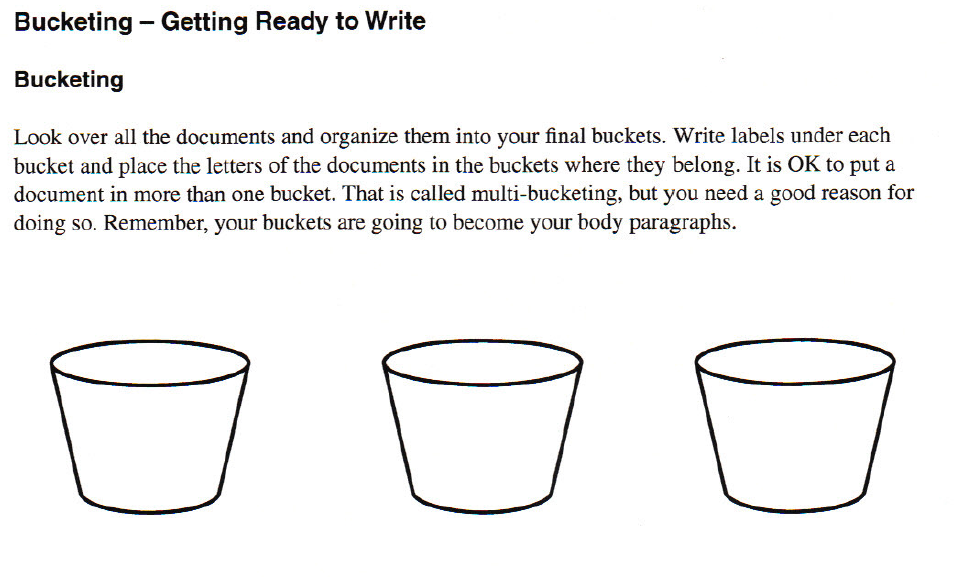 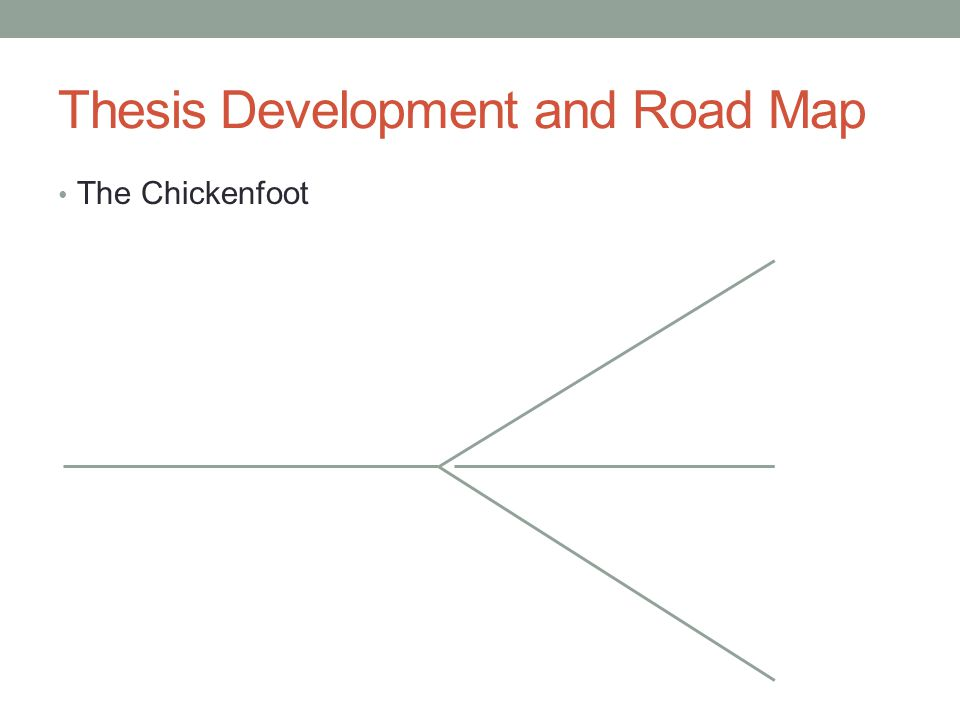 Thesis Statement (major argument you are making from the documents):Background about the conflict: Evidence 1:  Document - 	What is it and what does it say?	How does it support the argument? Evidence 2: Document - 	What is it and what does it say? 	How does it support the argument? Evidence 3: Document - 	What is it and what does it say? 	How does it support the argument? Conclusion:	Why does this matter?  	What does the future look like for this conflict? 